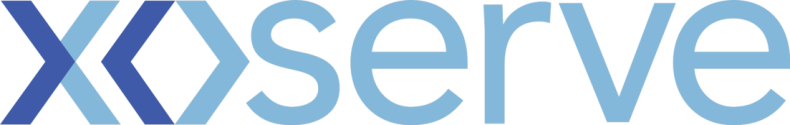 DSC Change ProposalChange Reference Number: XRN4738Customers to fill out all of the information in this colourXoserve to fill out all of the information in this colour Please send the completed forms to: mailto:box.xoserve.portfoliooffice@xoserve.comDocument Version HistoryTemplate Version HistorySection A1: General DetailsSection A1: General DetailsSection A1: General DetailsChange TitleShipper portfolio update of proposed Formula Year AQ/SOQShipper portfolio update of proposed Formula Year AQ/SOQDate Raised06/08/201806/08/2018Sponsor OrganisationnpowernpowerSponsor NameJames RigbyJames RigbySponsor Contact DetailsJames.rigby@npower.comJames.rigby@npower.comXoserve Contact NameSimon HarrisSimon HarrisXoserve Contact Details simon.harris@xoserve.com simon.harris@xoserve.com Change StatusProposal / With DSG / Out for Consultation / Voting / Approved or RejectedProposal / With DSG / Out for Consultation / Voting / Approved or RejectedSection A2: Impacted PartiesSection A2: Impacted PartiesSection A2: Impacted PartiesCustomer Class(es) Shipper National Grid Transmission Distribution Network Operator IGT Shipper National Grid Transmission Distribution Network Operator IGTSection A3: Proposer Requirements / Final (redlined) ChangeSection A3: Proposer Requirements / Final (redlined) ChangeSection A3: Proposer Requirements / Final (redlined) ChangeAs per the revised approach for XRN3667a Shippers have asked Xoserve to look into solution options to inform them of their proposed Formula Year AQ/SOQ values once they have been calculated (in December).  XRN3667a was raised for proposing Shippers/Suppliers to have visibility of this via API to facilitate faster / more reliable switching.  It has been identified that CoS transactions that take place between the delivery of the March NRL (that carries the new Formula Year AQ / SOQ) and the 1st April might increase the number of enquires via the API solution being proposed in XRN3667a, to the extent of decreased performance. As such, a separate mechanism is required to support the likely increase in bulk requests for FAQ/SOQ during that period.    The indication of Formula Year quantities are also sent to distribution networks so proposing any solution include these in scope (unless stated otherwise by the GT/iGT’s)As per the revised approach for XRN3667a Shippers have asked Xoserve to look into solution options to inform them of their proposed Formula Year AQ/SOQ values once they have been calculated (in December).  XRN3667a was raised for proposing Shippers/Suppliers to have visibility of this via API to facilitate faster / more reliable switching.  It has been identified that CoS transactions that take place between the delivery of the March NRL (that carries the new Formula Year AQ / SOQ) and the 1st April might increase the number of enquires via the API solution being proposed in XRN3667a, to the extent of decreased performance. As such, a separate mechanism is required to support the likely increase in bulk requests for FAQ/SOQ during that period.    The indication of Formula Year quantities are also sent to distribution networks so proposing any solution include these in scope (unless stated otherwise by the GT/iGT’s)As per the revised approach for XRN3667a Shippers have asked Xoserve to look into solution options to inform them of their proposed Formula Year AQ/SOQ values once they have been calculated (in December).  XRN3667a was raised for proposing Shippers/Suppliers to have visibility of this via API to facilitate faster / more reliable switching.  It has been identified that CoS transactions that take place between the delivery of the March NRL (that carries the new Formula Year AQ / SOQ) and the 1st April might increase the number of enquires via the API solution being proposed in XRN3667a, to the extent of decreased performance. As such, a separate mechanism is required to support the likely increase in bulk requests for FAQ/SOQ during that period.    The indication of Formula Year quantities are also sent to distribution networks so proposing any solution include these in scope (unless stated otherwise by the GT/iGT’s)Proposed ReleaseRX / DD/MM/YYYYRX / DD/MM/YYYYProposed Consultation Period  10 Working Days 20 Working Days 30 Working daysOther: 10 Working Days 20 Working Days 30 Working daysOther:Section A4: Benefits and Justification Section A4: Benefits and Justification Section A4: Benefits and Justification Benefit DescriptionWhat, if any, are the tangible benefits of introducing this change? What, if any, are the intangible benefits of introducing this change?Benefit DescriptionWhat, if any, are the tangible benefits of introducing this change? What, if any, are the intangible benefits of introducing this change?The main benefit of this CP is to give the incoming shipper in CoS transactions occurring directly after the March NRL is produced an indication of the new formula year quantity values to enable more accurate quoting for the forthcoming financial year and the ability to accurately validate transportation costs. Benefit Realisation When are the benefits of the change likely to be realised?Benefit Realisation When are the benefits of the change likely to be realised?First Formula AQ/SOQ calculation post implementation.Benefit Dependencies Please detail any dependencies that would be outside the scope of the change, this could be reliance on another delivery, reliance on some other event that the projects has not got direct control of.Benefit Dependencies Please detail any dependencies that would be outside the scope of the change, this could be reliance on another delivery, reliance on some other event that the projects has not got direct control of.None identified at this time.Section A5: Final Delivery Sub Group RecommendationsSection A5: Final Delivery Sub Group RecommendationsSection A5: Final Delivery Sub Group RecommendationsUntil a final decision is achieved, please refer to section C of the form.Until a final decision is achieved, please refer to section C of the form.Until a final decision is achieved, please refer to section C of the form.Final DSG RecommendationApprove / Reject / DeferApprove / Reject / DeferDSG Recommended ReleaseRelease X: Feb / Jun / Nov XX or Adhoc DD/MM/YYYYRelease X: Feb / Jun / Nov XX or Adhoc DD/MM/YYYYSection A6: FundingSection A6: FundingSection A6: FundingFunding Classes  Shipper                                                             XX%   National Grid Transmission                             XX%   Distribution Network Operator                         XX%   IGT                                                                   XX%                                                                           Shipper                                                             XX%   National Grid Transmission                             XX%   Distribution Network Operator                         XX%   IGT                                                                   XX%                                                                          Service Line(s)ROM or funding details Funding Comments Section A7: CHMC Recommendation Section A7: CHMC Recommendation Section A7: CHMC Recommendation Change Status Approve – Issue to DSG Defer – Issue to Consultation Reject Approve – Issue to DSG Defer – Issue to Consultation RejectIndustry Consultation 10 Working Days 20 Working Days 30 Working daysOther: 10 Working Days 20 Working Days 30 Working daysOther:Expected date of receipt for responses (to Xoserve)XX/XX/XXXXXX/XX/XXXXDSC ConsultationDSC ConsultationDSC ConsultationIssued  Yes No Yes NoDate IssuedComms Ref(s)Number of ResponsesSection A8: DSC Voting OutcomeSection A8: DSC Voting OutcomeSection A8: DSC Voting OutcomeSolution Voting   Shipper                                      Approve / Reject / NA / Abstain  National Grid Transmission       Approve / Reject / NA / Abstain	  Distribution Network Operator   Approve / Reject / NA / Abstain  IGT                                             Approve / Reject / NA / Abstain   Shipper                                      Approve / Reject / NA / Abstain  National Grid Transmission       Approve / Reject / NA / Abstain	  Distribution Network Operator   Approve / Reject / NA / Abstain  IGT                                             Approve / Reject / NA / Abstain Meeting Date XX/XX/XXXXXX/XX/XXXXRelease DateRelease X: Feb / Jun / Nov XX or Adhoc DD/MM/YYYY or NARelease X: Feb / Jun / Nov XX or Adhoc DD/MM/YYYY or NAOverall Outcome Approved for Release X / Rejected Approved for Release X / Rejected VersionStatusDateAuthor(s)Summary of Changes0.1Draft07.08.2018Simon HarrisDraft CP form completed0.2Approved08.08.2018Simon HarrisAdditional comments and wording changes from sponsor (James Rigby), version to be sent to PMOVersionStatusDateAuthor(s)Summary of Changes3.0Approved17/04/2018Emma SmithTemplate approved at ChMC on 11th July